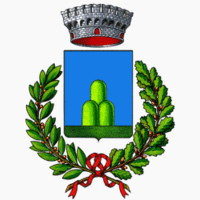 COMUNE DI CASTELNUOVO DI PORTO - Città Metropolitana di Roma CapitaleAREA VIII Rigenerazione Urbana e Territoriale – Sviluppo Economico -Partenariato Pubblico e PrivatoSportello Unico Attività Produttive (S.U.A.P.) Piazza Vittorio Veneto, 16 Tel. 06/901740299 – 06/901740212 – 06/901740217CENSIMENTO Attività Produttive aggiornato al 19/07/2018 QUARTIERE n. 3 FLAMINIA[FrontOffice][OR]BLLSMN80C31H501H- 27012014-1728 ABELLI SIMONE	Domanda per subingresso in licenza o autorizzazione per taxi o per noleggio con conducente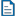 Chiusura positiva27/01/201424/02/201413638791007-27012017- VIA FLAMINIA KM 27,300 0Trasferimento di sede esercizio diChiusura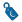 [I-SUAP]	[SC]193000060 CASTELNUOVO DIcommercio al dettaglio di vicinato nell'ambitopositiva 30/01/201721/03/2017ALTAMAREA S.R.L.S. PORTOdel territorio comunale11247341008-22022013-1157 [RI/StarWeb] [SC] ''SOLESTETICA S.A.S. DIAQUINI MARTINA E C.''VIA VIA FLAMINIA KM 27,300 SNC 00060 CASTELNUOVO DI PORTOSERVIZI-ALLA- PERSONAChiusura22/02/201309/07/2013 positiva[FrontOffice] [SC]BLLLRA72H50H501S-15022014-1351 A&I HOLIDAY HOUSE		SCIA per attività per case e appartamenti per vacanzeChiusurapositiva 15/02/201411/03/2014BLLLRA72H50H501S-18012016-1637VIA A. GIAMMARILE 10	Interventi in Chiusura[I-SUAP]   [SC]BULLA LAURA00060 CASTELNUOVO DI PORTOSCIApositiva	18/01/2016 27/01/2016[I-SUAP]	[SC]14621131003-30012018-1651BLUE FISH S.R.L.S.VIA FLAMINIA 4A 00060 CASTELNUOVO DI PORTO	lazione Certificata di Inizio Attività per bar, ristoranti e altri esercizi di somministrazione di alimenti e bevande (in zone NON tutelate)		 Presentazione della SCIA sanitaria per attività a sede fissa ai sensi dell'art. 6 del Regolamento CE n. 852/2004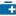 Chiusura positiva	16/02/2018	 08/05/2018[I-SUAP] [SC]BRNMRK81H25H501J- 23032017-1216 BRANDIMARTE MIRKOVIA FABBRIANESI 32 00060 CASTELNUOVO DI PORTO		Nuova apertura esercizio di vendita tramite commercio elettronicoChiusura positiva	23/03/2017	02/05/2017Notifica ai fini della registrazione ai sensi dell'art. 6DSTMGD73T65H501M-VIA FLAMINIA 26 00060del Regolamento CE n. 852/2004Chiusura[FrontOffice][SC]24042012-1516magda di sefanoCASTELNUOVO DI PORTOSCIA per apertura esercizio di commercio al dettaglio di vicinatopositiva 24/04/201206/12/201214327671005-15122017-1842VIA FRANCALANCIA PIAN		Comunicazione di impatto acustico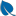 [RI/StarWeb][SC] OFFICINA FERRETTI DI FERRETTI BRACCONE 3 00060Segnalazione Certificata diChiusura positiva 15/01/201808/05/2018FABRIZIO & C. S.N.C.CASTELNUOVO DI PORTOInizio Attività per l'esercizio dell'attività di autoriparatore08987871004-01082012-1821[FrontOffice][SC]FLAMINIACARBURANTIS.R.L..SCIA per apertura attività di vendita per mezzo di apparecchi automaticiChiusura positiva	01/08/201228/05/2013[I-SUAP]12659281005-03112015-1818VIA PIAN BRACCONE 8 00060 CASTELNUOVO DI	ariazioni strutturali in attività di struttura ricettiva alberghieraChiusura11/11/2015	02/12/2015[SC]FRANCALANCIAPORTOSRLComunicazione alla Provincia - Ufficioterritoriale del Turismo (autodichiarazione per classificazione della struttura albergo)positiva12198411006-26092016-0853[I-SUAP]	[OR]GARDEN & DOGSSOCIETA' ARESPONSABILITA'VIA Flaminia km. 26,750 00060 CASTELNUOVO DI PORTO		Nuova apertura attività di commercio al dettaglio media struttura di venditaChiusura	27/09/2016 07/10/2016 positivaLIMITATA SEMPLIFICATANotifica ai fini della registrazione ai sensi[FrontOffice][OR]11884741007-30052012-1304GOLD RESTAURANT & CATERING S.R.L.VIA FLAMINIA KM. 26.7 00060 CASTELNUOVO DI PORTOdell'art. 6 del Regolamento CE n. 852/2004Autorizzazione per l' attività di pubblici esercizi con somministrazione di alimenti e bevandeSCIA per attivita' soggette ai controlli di prevenzione incendiChiusura negativa 30/05/201209/05/2013DESCRIZIONE ATTIVITA' COMMERCIALERecapito telefonicoEmailIndirizzoNumero attivitàPIZZERIA IL PORTICO di Mario Perini3493274359Via Flaminia 1201AUTOLAVAGGIO AGIP Flaminia Carburanti srlflaminia.carburanti@yahoo.itVia Flaminia km 26,1992AUTO STORE 2002 S.R.L. di Alberto Romano69031444info@autostore2002.itVia Flaminia km 25,9003BAR TABACCHI di Marco Marchesani69078608Via Flaminia km 26,1004DISTRIBUTORE CARBURANTE Q8652088900Via Flaminia km 26,1005BAR IL PUNTO di Angelo Marchetti3458345902Via Flaminia km 27,3006GARDEN & DOG'S S.R.L.S. di Pierpaolo Massucci690160345garden.and.dogs@gmail.comVia Flaminia km 26,7507A.R.E.A.P. RIV. STUFE RISCAL. Di Marco Amici3341190921info@areap.itVia Flaminia km 27,3008ALTAMAREA BIMBI S.R.L.S Annarita Barillà3927557595altamareabimbi2013@gmail.comVia Flaminia km 27,3009ALTAMAREA S.R.L.S. di Maria Grazia Barillà3338903839altamarea2011@gmail.comVia Flaminia km 27,30010DMA CLIMA SRLS Di Marco Amici69079174dmaclima@yahoo.itVia Flaminia km 27,30011EURONICS di Carlo Berrettoni690160037castelnuovoa11@gruppomaiorana.itVia Flaminia km 27,30012MARSI MATERASSI di Marisa Simone3292266872info@marsimaterassi.itVia Flaminia km 27,30013PARRUCCHIERE I DENE' di PELUCCI - AQUINI69078632Via Flaminia km 27,30014PROF. BELLEZZA E CAPRICCI SRL di S. Mangione690178832profumidea.castel@profumidea.itVia Flaminia km 27,30015SUPERMERCATO EMMEPIU' di Carlo Berrettoni690160037castelnuovoa11@gruppomaiorana.itVia Flaminia km 27,30016BAR C/O DISTRIBUTORE CARBURANTE69079724flaminia.carburanti@yahoo.itVia Flaminia km 26,19917DISTRIBUTORE CARBURANTE AGIP69078027flaminia.carburanti@yahoo.itVia Flaminia km 26,19918RISTORANTE FRANCALANCIA di Riccardo Falzini69078204ristorante@francalanciaresort.comvia Pian Braccone, 1019OFFICINA MECCANICA FERRETTI F.3881609503officinaferretti@alice.itvia Pian Braccone, 320GELATERIA DI SERGIACOMI E & C. S.N.C.Via Flaminia 2521ABRACADABRA...LA CASA S.R.L.690160184VIA FLAMINIA KM 27,30022A.C. COSTRUZIONI S.R.L.69079201VIA FLAMINIA KM. 26,723AD ARTE S.R.L.VIA FLAMINIA 10424AGICOM AGENZIA ITALIANA PER LA COMUNICAZIONE - S.R.L69078285VIA FLAMINIA 2025ALDA LELLI DI MARIO LELLI E C S.A.SLOCALITA' MONTE D ARCA S.N.C.26ALVA S.R.L. UNIPERSONALEVIA FLAMINIA KM 27,30027AN.GI S.R.LVIA FLAMINIA 9728ARIA POSITIVA DI PICONI DANILO E C. - SOCIETA' IN ACCOMANDITA SEMPLICE6536471003VIA MONTE D'ARCA S.N.C.29ARMOPRO S.R.L.S.VIA FLAMINIA 8630AUTOPRD S.R.L. SEMPLIFICATAVIA FLAMINIA 5031BAGGIARINI MASSIMO5 6941 6485VIA FLAMINIA 2632BERTI VANESSAVIA PIAN BRACCONE 8/D33BIBIDI BOBIDI LA CASA S.R.L.69079007VIA FLAMINIA KM27.30034BOCCI DANILO5 9079724VIA FLAMINIA KM 28,700 SNC35BONAZZI PAOLAVIA FLAMINIA 2636BP DI BABEANU PETRUSVIA FLAMINIA 4037BSV CLIMA SERVICE S.R.L.S.VIA FLAMINIA 9438CAFFE NUOVO DI PAOLO DE SANTIS69078789VIA FLAMINIA, 1239CANDELORI DUILIOVIA MONTE SORIANO 1740C.AP.I. - COSTRUZIONI E APPALTI IMMOBILIARI - SOCIETÃ A RESPONSAB ILITÃ LIMITATA69078323VIA FLAMINIA 5041AREA P S.A.S DI MARCO AMICI & C.69079174VIA MONTE SORIANO 742ALLEVAMENTO DEGLI ETRUSCHI DI SERAFINI GIUSEPPINA EDES & SERAFINI BARATOZZI GIANLUCA S.A.S.69078309VIA DEGLI ACERI 443GESTIONE TURISTICHE INIZIATIVE COMMERCIALI S.R.L.VIA MONTE CALCARA 1344CELESTI GIOVANNIVIA FLAMINIA, 2445CENCI BOLOGNETTI MARIO VALERIOVIA FLAMINIA 2046CINESETTE S.R.L.VIA MONTE CALCARA 2347CIOFU CONSTANTINVIA FLAMINIA 9048COJOC SEBASTIAN CRISTINELVIA FLAMINIA 10649CONTI ANDREINAVIA MONTE SORIANO 1250CRACIUN DORUVIA FLAMINIA 10651D ALESSIO SOCIETA A RESPONSABILITA LIMITATAVIA FLAMINIA 7852DAL 1968...ZOO PICCOLI AMICI DI CARRESI SANDRO E C. S.N. C.VIA FLAMINIA 82/8553DAMAUTO S.R.L.VIA FLAMINIA KM. 26,75054D'ANNUNZIO LUCIANO S.R.L. CON SOCIO UNICOVIA MONTE SORIANO 1955DE CAROLIS FABRIZIO E STEFANIA S.N.C. E FIGLIVIA FLAMINIA 2/456DIDEMA DI DE MATTIA VITTORIO E C. - SOCIETA' IN ACCOMANDITA SEMPL ICEVIA FLAMINIA,7057ECOS SERVICE - SOCIETA' A RESPONSABILITA' LIMITATAVIA DEGLI OLIVI 858FALZINI PAOLOVIA PIAN BRACCONE 859FALZINI RICCARDO688983870VIA PIAN BRACCONE 860FALZINI STEFANOVIA PIAN BRACCONE 261FATA MORGANA S.R.L. SEMPLIFICATAVIA ORLANDO GIOVANNETTI 1/362FEDELI FABRIZIOVIA MONTE BIANCO 3063FIMAR S.R.L.VIA FLAMINIA 5064FIRRIOLO SERVIZI S.A.S. DI FIRRIOLO ALESSANDRO E C.VIA FLAMINIA 765FLAMINIA DISINFESTAZIONI SRLVIA FLAMINIA 43/A66GIOMMI ADRIANAVIA ALDO MORO 1967HERTIG GABRIEL CLAUDIUVIA FLAMINIA 106/A68IDEA NETWORK DI ANGELO MARIA TARSIA69078237VIA FLAMINIA 9469IGIENE E AMBIENTE GROUP S.R.L.VIA FLAMINIA 5070IL FORNO DI UMBERTO DI RADICCHI MARCO & C. S.A.SVIA FLAMINIA 52/5871LA FENICE S.R.L.VIA FLAMINIA 5072LA.MI S.R.LVIA FLAMINIA 10173L'ANGOLO DELLE IDEE DI ROSELLA GALLINELLIVIA FLAMINIA KM. 27,30074LERHFIRI IDRISSI BOUCHAIBVIA DI MONTE CARDETO 1175LESTI EMILIANOVIA FLAMINIA 2/476LINEA VERDE DI GIULIO VINCENZO69078311VIA FLAMINIA, 9078LINGUA ACADEMY S.R.L.VIA FLAMINIA 5179LUPINO SIMONEVIA FLAMINIA KM 27,30080MACOVEI NICUVIA FLAMINIA 32/A81MANNA CARLAVIA FLAMINIA 1882MARCHESANI MARCOVIA FLAMINIA 117-11983MASSENZI ROSALIAVIA ALDO MORO 784MAUCERI GIOVANNAVIA MONTE CALCARA 785MIRO'2 - S.N.C. DI BURBO FRANCO E C.69079074VIA FLAMINIA 2486MORETTI 2000 S.R.L.VIA FLAMINIA 3487NASR AMER ALIVIA FLAMINIA 16/A88PAGLIONI ALESSANDROVIA FLAMINIA 4A89PAMPANINI ROSSI DI UMBERTO ROSSIVIA FLAMINIA 30/42/4490PAVAL IONUTVIA FLAMINIA 3291PERDEVARA STEFANVIA FLAMINIA 10692PERINI MARIOVIA FLAMINIA 12093PERRONE GAROFALO FABIOVIA MONTE D'ARCA 194PERSIANI ANNAVIA FLAMINIA 495PESCE LAURAVIA DEI CASTAGNI 1496PI.PE.CA. DAY UNO SOCIETA' A RESPONSABILITA' LIMITATAVIA FLAMINIA KM 27.30097PRATA ADRIANOVIA PIAN BRACCONE 2598PROGEST SOCIETA' A RESPONSABILITA' LIMITATAVIA FLAMINIA KM2730099PROVET 2008 S.R.L.69078185VIA FLAMINIA 64100QUARTICA S.R.L.69070713VIA FLAMINIA 3101PUNTO PIZZA - SOCIETA' A RESPONSABILITA' LIMITATA SEMPLIFICATAVIA FLAMINIA 12102RADU FLORINVIA FLAMINIA 96103READY CLEANING S.R.L.690160257VIA FLAMINIA 50104SELLAN STEFANOVIA MONTE CARDETO 17105SE.MA. IMMOBILIARE S.R.L.VIA ALDO MORO 7106SERRETTI AGOSTINOVIA PIAN BRACCONE N000107SERVIZI & GESTIONI ITALIA S.R.L.S.S. FLAMINIA KM 26.100 KM 26,1108SISTERS TRAVEL SOCIETA' A RESPONSABILITA' LIMITATA SEMPLIFICATA690160137VIA FLAMINIA 104109SMART FASHION S.R.L.S.690160227VIA FLAMINIA 11110SOCIETA' AGRICOLA ROCCHE DI VEIO DI LANFRANCO STAMPA E C. S.S.VIA FLAMINIA 80111SOCIETA' SPORTIVA DILETTANTISTICA FRANCALANCIA EQUITAZIONE A R.L.69078204VIA FLAMINIA 50112STANGONI MAUROVIA FLAMINIA 46/48113STEFONI PIETROVIA FLAMINIA 16114STOCK & GARDEN S.R.L.VIA FLAMINIA KM. 27,300115STUDIO COA CONSULTING S.R.L.69078708VIA FLAMINIA 50116SUPERMERCATI SALARIA 96-SOCIETA' A RESPONSABILITA' LIMITATAVIA FLAMINIA KM. 23,700117TEATRO GIOVANE GUIDO MAZZELLA (T.G.G.M.) S.N.C. DI COLLEPICCOLO FABIOVIA DEGLI ACERI 6118TRAVAGLINI FLORIANAVIA FLAMINIA 77/A119TROVARELLI STEFANIAVIA FLAMINIA 30120VAIANI NICOLAVIA MONTE SORIANO N. 19/C121VALENTINI FABIOVIA DEGLI ACERI 6122VELICA CLAUDIU IOANVIA FLAMINIA 32/A123VENTI ROBERTOVIA PIAN BRACCONE 1124VR IMPIANTI DI ROSSI VINCENZO& C. S.A.S.69078057VIA ALDO MORO 33125EDIL CASA DI TERRONE ALESSANDROVIA FLAMINIA 19126EDIL TREMONTI S.R.L. SEMPLIFICATAVIA ALDO MORO 45127EL IDRISSI SI MOHAMEDVIA DI MONTE CARDETO 11128EL SABOR SOCIETA' A RESPONSABILITA' LIMITATAVIA FLAMINIA 12129EL SAYEGH MANAL SHAWKIVIA FLAMINIA 26130ELM EQUIPMENT LOCATOR ITALY S.R.L.VIA MONTELUNGO 20131ESSEDI COSTRUZIONI S.R.L.VIA ALDO MORO 7132IMPRESA EDILE NOVELLI FEDERICOVIA ALDO MORO 12133ISASCA SIMONETTAVIA FLAMINIA 50134RUBERTO ANTONIETTAVIA ALDO MORO 19135SOFIA CASE S.R.L.VIA FLAMINIA 16136STANGONI ANTONINAVIA MONTE D'ARCA 1137STORE OFFICE SRLVIA FLAMINIA KM 27.300138ZANINELLI SIMONEVIA DI MONTE CARDETO 21139ROMA BAROCCA - SOCIETA A RESPONSABILITA LIMITATA62014494VIA MONTE CALCARA 23140SILCOS DI SILVESTRE ANNAVIA MONTE CALCARA 22141VOICILA FLORENTINVIA MONTE CALCARA 3142ADSL DI ANDREA DE PASQUALE S.N.C.VIA ANTONIO GIAMMARILE 1/E143AGRICOLA GORI ROBERTAVIA MONTE ROSA 40144ALFONSI EUGENIO MASSIMOVIA P ANTONINI, 28145BIANCHILLI GIANFRANCOVIA GIAMMARILE N000146CELLITTI GIANNIVIA MONTELUNGO 18147CELLITTI ROBERTOVIA MONTELUNGO 18148CENTRO BENESSERE OLIMPIA SRLS3486097930VIA ORLANDO GIOVANNETTI 1149LA TERRAZZA S.R.L.3315743128VIA ORLANDO GIOVANNETTI 1150LAHMANN CLAUDIAVIA MONTE CALCARA 25151MELNICENCO IONVIA ORLANDO GIOVANNETTI 1152MERCURELLI ANDREAVIA PIETRO ANTONINI 8153MISURACA MICHELEVIA A. GIAMMARILE 1/C154OMNIA CONSULTING S.R.L.VIA MONTE ROSA 29155OSTGREN EVA KERSTIN MARIAVIA MONTE ROSA 31156PALARENA SPORTING CLUB A.S. S.R.L.VIA ORLANDO GIOVANNETTI SNC157PAOLO CLERIVIA MONTE ROSA 51158PASTORELLI FAUSTOVIA MONTELUNGO, 11159PISOLA ANGELINAVIA MONTE LUNGO 18160R.E.CO. (RISTRUTTURAZIONI EDILI E COSTRUZIONI) S.R.L.VIA ANTONIO GIAMMARILE 1/F161SA.MA 2004 SAS DI AMER SAMI & CVIA ORLANDO GIOVANNETTI 9162SOCIETA' SPORTIVA DILETTANTISTICA MAXIMO A RESPONSABILITA' LIMITATA644234877VIA ORLANDO GIOVANNETTI 1163SONATO ELISAVIA PIETRO ANTONINI 3164TARISCIOTTI VALENTINAVIA ORLANDO GIOVANNETTI 2165RISOLUTI MAUROLOCALITA’ VALLE 2166LOPPO PATRIZIALOCALITA' FOSSO DI CHIARANO SNC167RAFFAELLI ANTONELLAVIA DEL FOSSO DI CHIARANO 6168ACEA ATO 2 - GRUPPO ACEA - SOCIETA' PER AZIONI IN FORMA ABBREVIAT A ACEA ATO 2 S.P.A.VIA DI FOSSO CHIARANO SNC169YOSWARE ITALIA SOCIETA' A RESPONSABILITA' LIMITATA SEMPLIFICATAVIA BERENICES 2170HOTEL FRANCALANCIA di Riccardo Falzini69078204info@francalanciaresort.comvia Pian Braccone, 8171SOCIETA' COOPERATIVA ROMA CARS 2000VIA PERSEUS 1172